Beginner Sewing Machine & Hand Sewing Combo Lesson 4Today’s Sewing Machine ProjectPillow (may be a different design)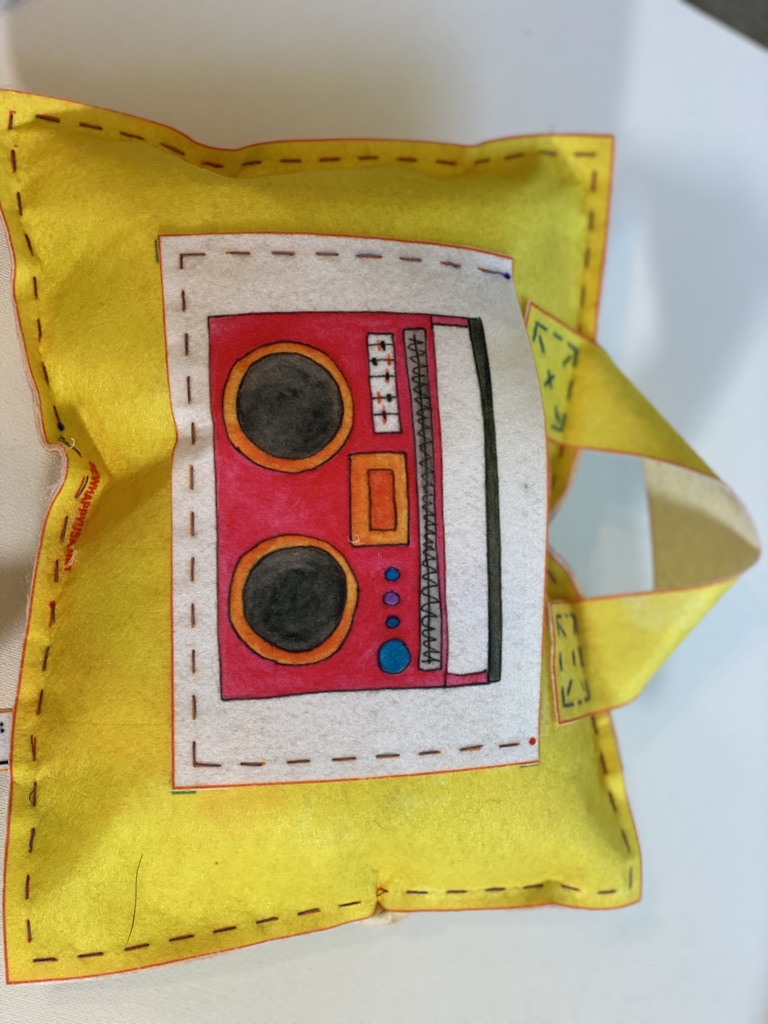 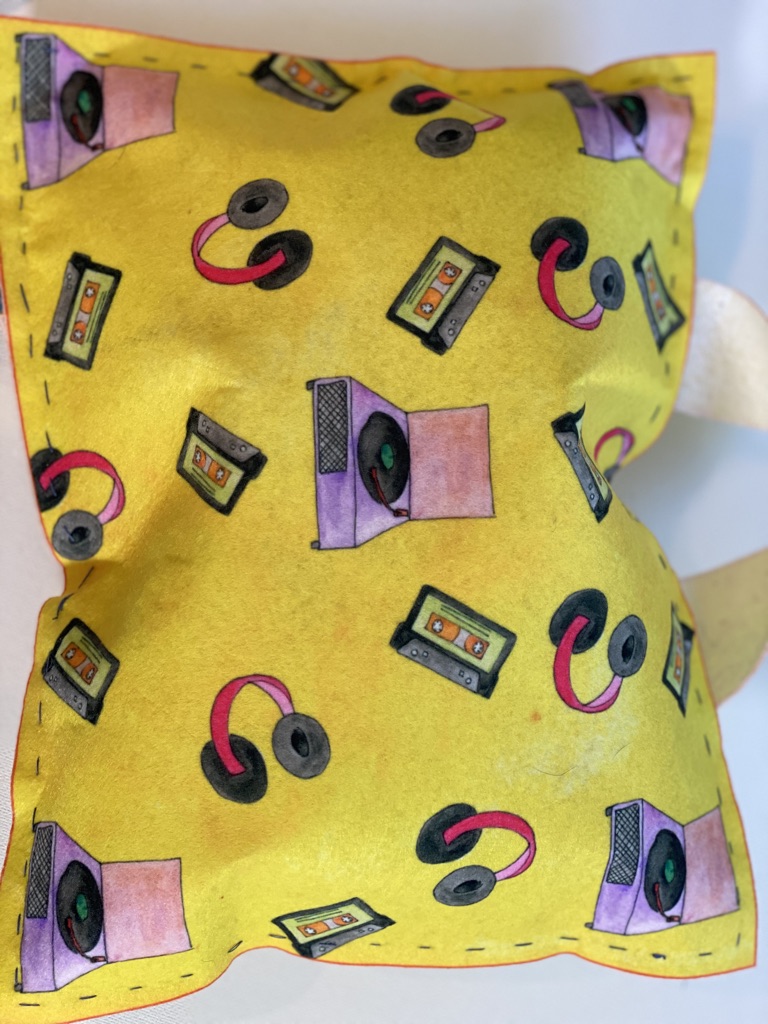 Today’s Hand Sewing ProjectHand sew pillow opening closedStart keychain (if time allows)Today’s New SkillsHow to wind and insert bobbinExtra Materials NeededPillow StrapStuffing10 minsStart of ClassSew Happy Way (See Instructor Binder)Goals For Today “To sew on the strap, to sew the pillow together, to stuff the pillow and hand sew the opening closed.”5 MinsRefresherBasic Anatomy of Sewing Machine:On/Off SwitchBobbinThreadNeedlePresser FootHand/Fly WheelPresser Foot Level15 MinsDemonstrations/New SkillsDemonstrate winding and inserting a bobbin:Have the students follow along with you After the machine is threaded and the bobbin is inserted have the students sew a few stitches on a scrap piece of fabric.Explain how they should check that the machine is threaded correctly, do the stitches look neat and flat and is the machine resisting or making any strange noises? If this is the case help them to re-thread.20 MinsMachine SewingSew The Strap to the Pillow Front:Cut the strapPin strap to pillow front (lining up with markings and matching the colors on pillow)Stitch in place making sure to do 3 back stitches at the beginning and endSew The Pillow Front To Back:With wrong sides together pin the pillow front to pillow backSew around stitch lines leaving opening between the red and blue dotStuff pillow making sure to push small handfuls of stuffing in to corners of pillowPin opening closed (ready to hand stitch closed)30 MinsHand SewingHand stitch pillow opening closed:      Stitch along stitchlines making sure the opening is securely closedIf time left over start to make keychain 10 MinsEnd Of ClassClean-up & Dismissal